Resoluciones #338 - #346Resoluciones #338 - #346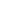 